KAJ MORAM ZNATI - 9.rPoznati moraš funkcionalne skupine organskih kisikovih spojin zato dopolni tabelo.V spojini moraš prepoznati funkcionalno skupino, zato jo obkroži v spodnjih spojinah in spojino tudi poimenuj.a)	b)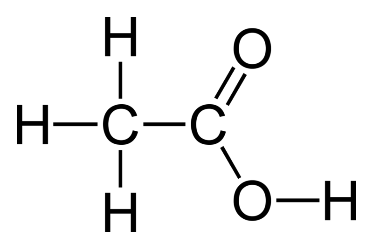 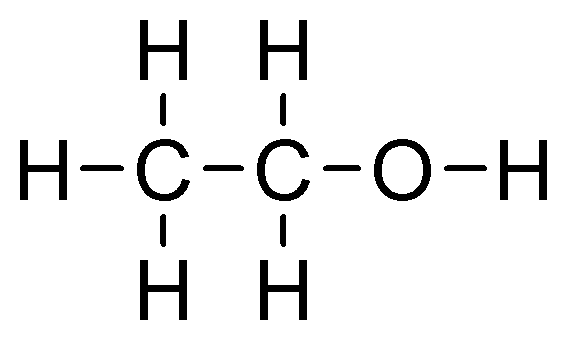 c)	d) 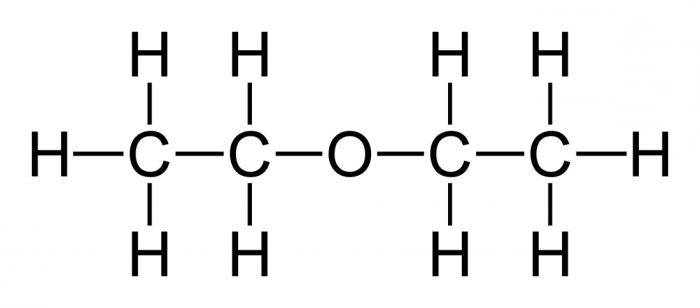 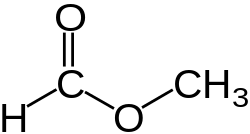 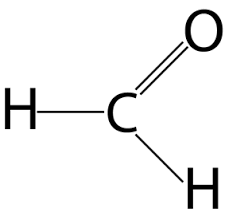 e) 	                                                                              f)  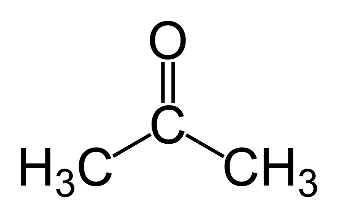 Prepoznati moraš funkcionalno skupino v modelčku in lastnosti te spojine zato odgovori na vprašanja, ki se nanašajo na kroglični model molekule. 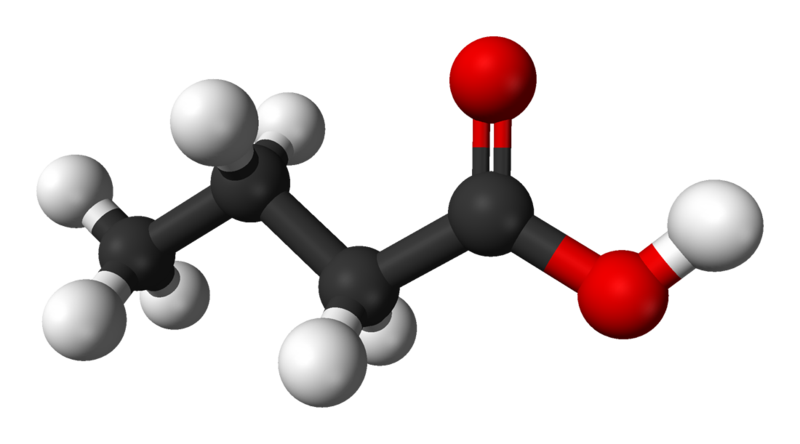 Zapiši strukturno ter racionalno formulo spojine na sliki 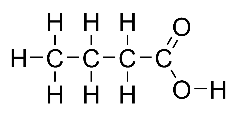 ____S:____________________R: CH3-CH2-CH2-COOH________________________Poimenuj spojino, ki jo predstavlja model! _____BUTANOJSKA KISLINA__________Kje v vsakdanjem življenju lahko srečamo to spojino? ________V ŽARKEM MASLU, BRUHANJU, ______________________________________Kako imenujemo spojine, ki vsebujejo funkcionalno skupino kot zgornja molekula?  __________KARBOSKILNE KISLINE_____________________________________Znati moraš zapisati formule organskih kisikovih spojin, zato zapiši strukturne ali racionalne formule spodaj zapisanih spojin.a) propan-2-on						b) butanal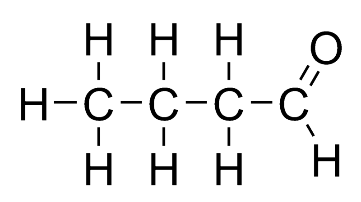 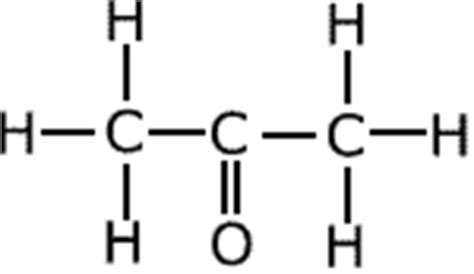 c) etanojska kislina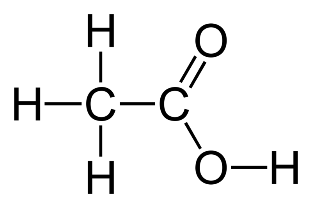 	d) metanol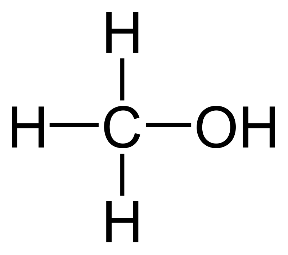 Ker moraš poznati osnovne lastnosti maščob, ki pa izhajajo iz njihove zgradbe, zapiši besedno in simbolno reakcijo nastanka maščobe v maslu! Kakšna vrsta kemijske reakcije je to? ____________________ESTRENJE___________________________________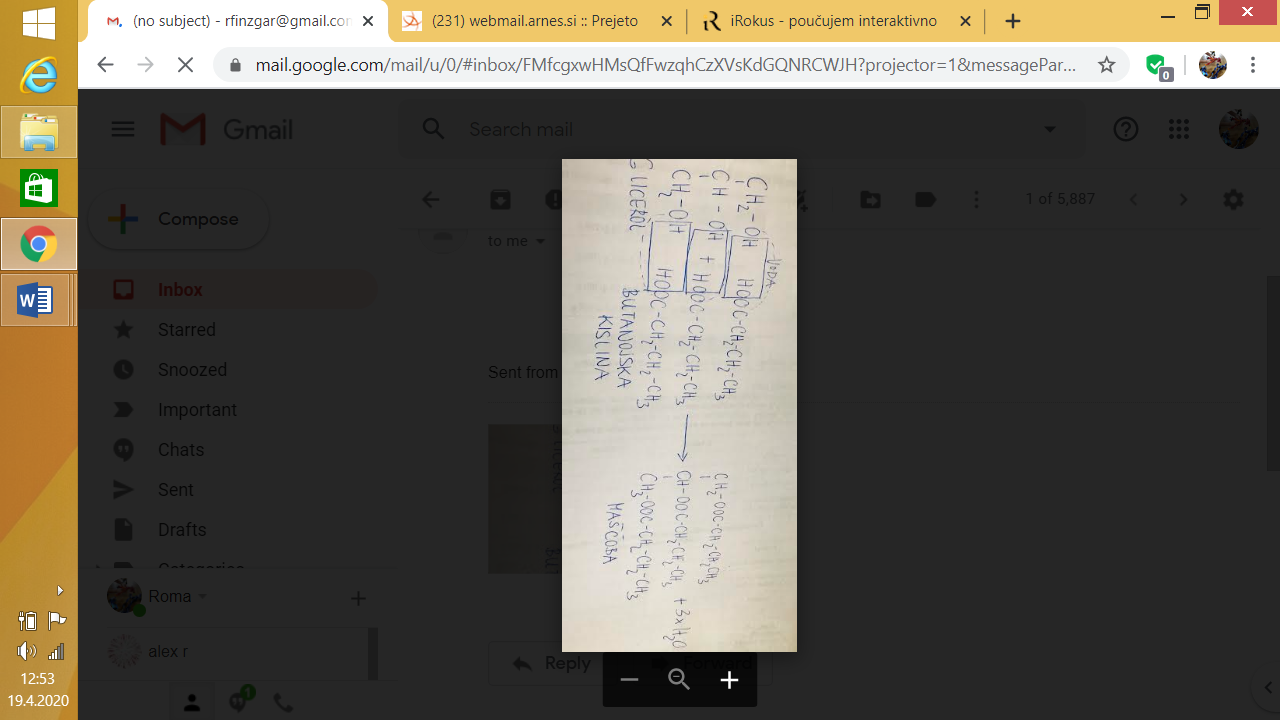 BESEDNA REAKCIJA:___GLICEROL+BUTANOJSKA KISLINA--MAŠČOBA+3xVODA __SIMBOLNA REAKCIJA: Ker moraš poznati tudi lastnosti alkoholov ugotovi, kaj lahko poveš o vreliščih alkoholov v primerjavi z ogljikovodiki iz grafa?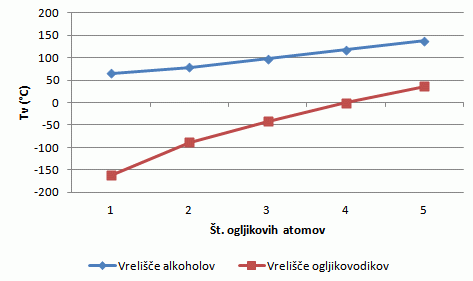 _______VRELIŠČA ALKOHOLOV SO VIŠJA KOT VRELIŠČA OV IN MANJ STRMO NARAŠČAJO PO HOMOLOGNI VRSTI _______________________________________________________Tudi kemijske lastnosti organskih kisikovih spojin so pomembne zato Zapiši urejeno reakcijo popolnega gorenja metanola!BESEDNO: __________METANOL + KISIK-- OGLJ.DIOKSID +VODA_____________S SIMBOLI: _____2CH3OH+3O2-- 2CO2+4H2O______________________________Zapiši reakcijo med etanojsko kislino in kalijevim hidroksidom!BESEDNO: ___ETANOJSKA KISLINA+KALIJEV HIDROKSID-SOL+VODA___________S SIMBOLI: ______CH3COOH+KOH-CH3COOK+H2O________________________c) Zapiši enačbo za reakcijo nastanka etra, če reagirata etanol in metanol (ne pozabi na reakcijske pogoje). Nastali eter poskusi poimenovati.BESEDNO: _____ETANOL+METANOL->etil metil eter (samo eter je ok)+voda______S SIMBOLI: _______CH3CH2OH + HOCH3_----->___CH3CH2OCH3 + H2O________Poznati moraš glavne predstavnike ogljikovih hidratov, zato zapiši kako razdelimo ogljikove hidrate glede na število osnovnih enot, ki jih gradijo? Zraven skupine zapiši še najznačilnejšega predstavnika!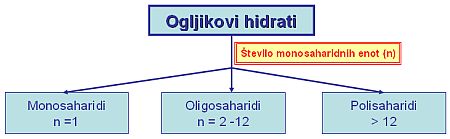 Poznati moraš tudi lastnosti maščob in mil zato;Kako bi dokazal da je maščoba nasičena oz. nenasičena (s pomočjo agregatnih stanj in reakcije)?____ NASIČENA: SE Z BROMOVICO POMEŠA IN LE-TA OSTANE RJAVE BARVE, OBIČAJNO JE V TRDNEM AGREGATNEM STANJU.NENASIČENA: Z BROMOVICO REAGIRA IN SE TA RAZBARVA, OBIČAJNO JE V TEKOČEM AGREGATNEM STANJU. _________Opiši kako deluje milo!_____ DELUJE KOT EMULGATOR-povezovalec, POLARNA GLAVA SE VEŽE NA POLARNO VODO, NEPOLARNI REP MILA PA NA NEPOLARNO MAŠČOBO OZ. UMAZANIJO IN TO OMOGOČI POVEZANOST MAŠČOBE IN VODE, DA SE TA LAHKO ODSTRANI. __________________SPOJINEFUNKCIONALNA SKUPINAIME FUNKCIONALNE SKUPINEKONČNICA V IMENUPRIMER SPOJINEALKOHOLI-OHhidroksilna f.s.OLETANOLALDEHIDI-CHOaldehidna f.s.ALMETANALKETONI-CO-ketonska f.s.ONACETON,propan-2-onKARBOKSILNE KISLINE-COOHkarboksilna f.s.OJSKA KISLINAETANOJSKA KISLINA (ocetna k.)ETRI-O-etrska f.s./DIETIL ETERESTRI-COO-estrska f.s.OATetil etanoat